                                                      תאריך עדכון: 16.4.2018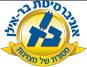 שם ומספר הקורס: הכרת החי בא"י: 16-252-01שם המרצה: ד"ר משה נתןסוג הקורס: שיעור וסיוריםשנת לימודים: תשע"ט     סמסטר: א'  (הסיורים במהלך כל השנה)  היקף שעות:  2 ש"שא. תיאור כללי של מטרות הקורסהפאונה בארצנו עשירה באופן יוצא דופן, ובפרט מגוונת פאונת החולייתנים. מגוון החי קשור למיקומה הגיאוגרפי של הארץ, חבליה השונים והתנאים האקלימיים המתאימים. בקורס זה נלמד אודות החולייתנים בארצנו. נכיר את בית גידולם ודגמי תפוצתם וכן את דגמי ההתנהגות האופייניים. נתוודע אל ההתאמות השונות של בעלי-החיים המסגלות אותם לסביבתם. הלמידה באמצעות הרצאות, סיורים וסרטים.ב. תוכן הקורס:מהלך השיעורים: במהלך סמסטר א' יתקיימו השיעורים הפרונטאליים ואלה ילוו בעזרים אור-קוליים. הסיורים בקורס יתקיימו לאורך כל השנה.תכנית הוראה מפורטת לכל השיעורים:אסטרטגיות הישרדות ורבייה בחולייתניםמורפולוגיה, אקולוגיה ודגמי התנהגות של דגי המים המתוקים, דגי אילת והים התיכון,  דו-חיים, זוחלים, עופות ויונקיםהגדרת נציגים בולטים בחולייתני הארץג. חובות הקורס:סיורים: הסיורים הם חלק אינטגראלי מתכנית הקורס ובעלי ערך רב בלימודי טבע. באמצעות הסיורים נכיר את הפאונה המגוונת בבתי הגידול השונים בארץ. בקורס מתקיימים שבעה ימי סיור, אשר מתוכם ארבעה הנם סיורי חובה. לסטודנט ניתנת האפשרות לבחור את ארבעת ימי הסיורים בהם ישתתף ובמידה ולקח חלק בפחות מארבעה סיורים (ארבעה ימי סיור), יותר לו להבחן, אך הציון בבחינה יוזן אך ורק לאחר שישלים את הסיורים שנותרו שנה לאחר מכן.מועדי ויעדי הסיורים (יעדי ומועדי הסיורים יפורסמו בהמשך)מרכיבי הציון הסופי:  מבחן בסוף השנה מהווה 100% מהציון.ד. ביבליוגרפיה:ספרי הלימוד (textbooks) וספרי עזר נוספים:אמתי, פ. ובוסקילה, ע. (2001). מדריך לזוחלים ודו-חיים בישראל. הוצאת כתר.ארבל, א. (2008). המדריך השלם ליונקי א"י. הוצאת מפה.בהט, ע. ולשם, י. (1991). דורסי הלילה של א"י. הוצאת משרד הביטחון.ברנע, ע. (2002). נושאים בהתנהגות בעלי חיים - חטיבת מבוא וחטיבה ראשונה. הוצאת האוניברסיטה    הפתוחה.גולני, ד. ודרום, ד. (1997). מדריך הדגים של ישראל. הוצאת כתר.ורנר, י.ל. (1995). מדריך לזוחלי ארצנו. הוצאת רשות שמורות הטבע, ספריית יפה נוף.זהבי, א. (1996). טווסים, אלטרואיזם ועקרון ההכבדה. הוצאת החברה להגנת הטבע.לב-ינאי, ד. וטרקל, י. (1997). פרקים בהתנהגות בעלי-חיים. המרכז להוראת המדעים, האוניברסיטה    העברית בירושלים.סוונסון, ל. וגרנט, פ. (2003). המדריך השלם לציפורי אירופה וישראל. הוצאת מפה והקיבוץ    המאוחד.עזריה, א. (עורך) (1984). האנציקלופדיה של החי והצומח של א"י כרכים  6-4. הוצאת משרד הביטחון.פז, ע. ואשבול, י. (1990). מדריך לציפורים בישראל. הוצאת כתר.פישלזון, ל. (1981). דגים בשוניות אילת. הוצאת הקיבוץ המאוחד.שלמון, ב. (1988). התאמת בע"ח לתנאי מדבר. הוצאת החברה להגנת הטבע.שלמון, ב. (1993). מדריך היונקים בישראל. הוצאת כתר.Alcock, J. (2005). Animal Behavior. Sinauer associated, Inc publishersBradbury, J. W. & Vehrencamp, S. L. (1998). Principals of Animal Communication.    Sinauer association, Inc., publishersKrebs, J.R. & Davies, N.B. (1997). Behavioural Ecology. Blackwell scientific   publicationsManning, A. & Dawkins, M. S. (1998). An Introduction to Animal Behaviour.   Cambridge University Press Ruppert, E. & Fox, R. (2004). Invertebrate Zoology. Brooks Cole Cengage Learning.Vitt, L. & Caldwell, J. (2009). Herpetology. Elsevier Press.במידת הצורך יינתנו פרטי ביבליוגרפיה נוספים.